Ahora VacuBond® para pantallas táctiles PCAPPara aplicaciones industriales exigentes, Distec actualiza las pantallas táctiles PCAP con cristales protectores personalizadosGermering (Alemania) 13 de may de 2016 – Distec, especialista alemán líder para pantallas planas TFT y soluciones de sistemas para aplicaciones industriales y multimedia, ahora actualiza las pantallas táctiles de PCAP con sus reconocida VacuBond® Optical Bonding. "Cada vez más fabricantes proporcionan pantallas TFT con una pantalla táctil PCAP integrada como estándar, que es útil para una integración rápida y fácil", explica Matthias Keller, Jefe de Ventas y Marketing de Componentes en Distec. "Pero si la aplicación requiere un cristal frontal personalizado adicional, el montaje con un proceso de unión óptico convencional es muy difícil o incluso imposible debido al marco que falta. Aquí, nuestra solución VacuBond® Optical Bonding ofrece la solución adecuada." Su eficacia ha sido probada por certificaciones de éxito en diversas aplicaciones de los clientes en los campos de la automatización, automotriz, aviónica, ferrocarril, vehículos terrestres, militares y al aire libre.Diseño individual con alta robustezUn cristal frontal con un diseño individual, por ejemplo, con un logo impreso o un marco a color, convierte el producto terminado en un producto atractivo. También protege la pantalla táctil de las influencias externas como el clima o el vandalismo. VacuBond® permite la unión de un cristal de protección personalizado en la superficie PCAP porque un tope para el proceso de unión en húmedo es superfluo. Durante el proceso VacuBond®, el Opto alfa-gel de alta calidad combina la pantalla táctil con el vidrio de protección, de forma segura, sin ningún tipo de calor u otras influencias potencialmente dañinas para la unidad. Además, la unión óptica aumenta la resistencia a los esfuerzos mecánicos tales como vibraciones y golpes; el gel de silicona protege contra las resonancias vibratorias y disipa la energía del impacto. Cerrar la brecha de aire entre la pantalla táctil y el vidrio protector reduce la refracción de la luz. De este modo, la legibilidad de la pantalla se mejora significativamente sin aumentar el brillo, y por lo tanto el consumo de energía. Además, ni el polvo ni la humedad pueden penetrar, ni almacenarse, poniendo en peligro la impresión óptica.ImagesAbout Distec Distec is a company of the Data Display Group (www.datadisplay-group.com), the worldwide operating specialist for TFT flat screen and system solutions for industrial, multimedia and digital signage applications. Located in Germering near Munich in Germany, the company designs, produces and sells innovative solutions and a full range components, displays and services. Data Display Group supplies innovative Green IT solutions based on their hardware platforms and their own software to control the TFTs of partners Samsung, Innolux, Kyocera, and Mitsubishi as well as selected panels from other manufacturers. These system solutions - from assemblies and kits up to finished OEM products - are developed in their own R&D centers in Germering (Germany) and Ronkonkoma (NY/USA). The range of services includes customized developments and adaptations, product finishing and assembly of monitoring systems as well as the production of finished products and a complete after-sales service with RMA, repair and technical support. More information can be found on the homepage: http://www.distec.de Products from Data Display Group are available at: Europe: Distec GmbH, Germering, http://www.distec.de UK and Benelux: Display Technology, Rochester, http://www.displaytechnology.co.uk Turkey and Middle East: DATA DISPLAY BİLİŞİM TEKNOLOJİLERİ LTD ŞTi., Istanbul, http://www.data-display.com.trNorth America: Apollo Display Technologies, Ronkonkoma NY, http://www.apollodisplays.com/ Distec GmbH Augsburger Straße 2b 82110 Germering Germany T +49 89 89 43 63 0 F +49 89 89 43 63 131 E distribution|at|distec.de W www.distec.de A company of the Data Display Group: www.datadisplay-group.com. Media Contact: Mandy Ahlendorf T +49 8151 9739098E ma@ahlendorf-communication.com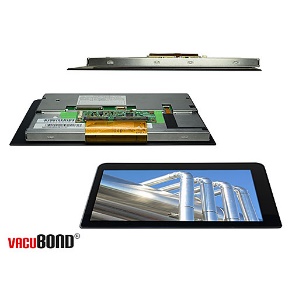 Image 1: Distec ahora ofrece VacuBond® Optical Bonding para pantallas táctiles PCAP con una cubierta de vidrio individualCopyright: Distec GmbHLa descarga: http://www.ahlendorf-news.com/media/news/images/Distec-VacuBond-optical-bonding-PCAP-Touch-Display-H.jpg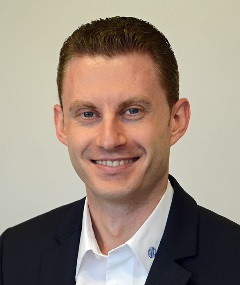 Image 2: Matthias Keller es Jefe de Ventas y Marketing de Componentes en Distec.Copyright: Distec GmbHLa descarga: http://www.ahlendorf-news.com/media/news/images/Distec-Matthias-Keller-H.jpg